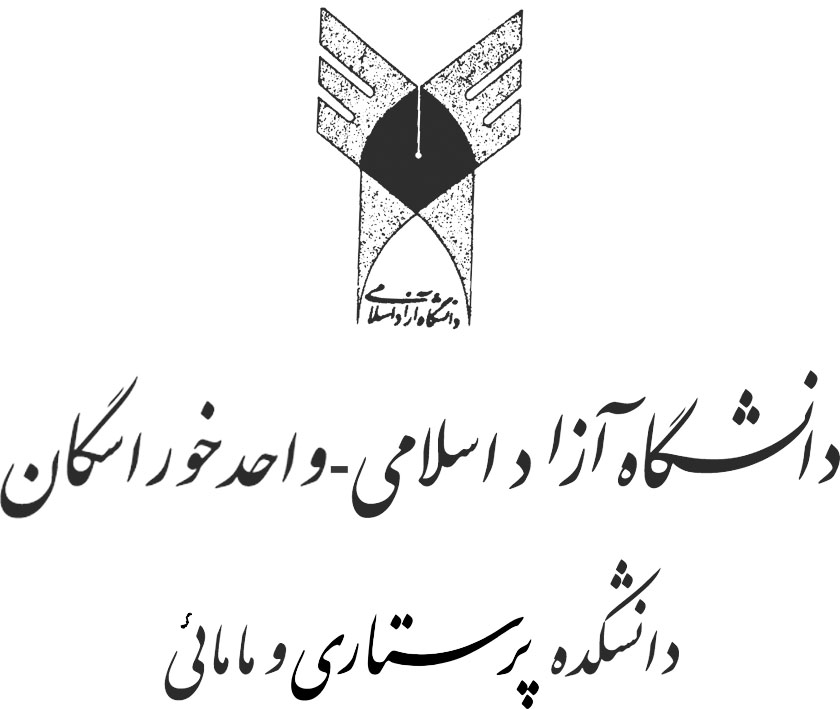 بنام خداطرح درس روش ها و فنون تدريسنیمسال دوم 92-91دو واحد نظريدروس پيش نياز : طرح و برنامه ريزي در سي ، سنجش و اندازه گيري ، اصول مشاوره ، روانشناسي تربيتي مدرس و مسئول درس : دكتر صالحي salehi@nm.mui.ac.ir  ساعت كلاس:                           مکان : ----------------------------------------------------------------شرح درس : در دوره تخصصي آموزش پرستاري آشنائي با اساس فرايند تدريس- يادگيري  از ضروريات است زيرا نقش اصلي فارغ التحصيلان در اين رابطه خواهد بود وبخش عمده اين فرايند  اصول و مهارتهاي تدريس مي باشد .هدف كلي : شناسائي و انتخاب روش ها والگوهاي تدريس مناسب با توجه به اهداف و حيطه هاي يادگيري .اهداف ويژه :دانشجويان از طريق مشاركت فعالانه در جریان کلاس در پايان دوره بايستي قادر باشند 1- مهارتهاي مورد نياز معلم قبل از تدريس ضمن تدريس وپس از تدريس را تبيين نمايند.  2- ويژگي هاي تدريس مؤثر و مناسب را توضيح داده و تحليل نمايند.3- مهارتهاي پرسش كردن را شرح دهند .4-  ويژگيهاي الگوهاي تدريس را تحليل نمايند . 5- الگوهاي تدريس در خانواده اجتماعي را تبيين نمايند .6- الگوهاي تدريس در خانواده اطلاعات پردازي را تبيين نمايند .7- الگوهاي تدريس در خانواده  فردي را تبيين نمايند . 8-  الگوهاي تدريس در خانواده  رفتاري را تبيين نمايند .9- رویکرد های : Distance ,Electronic, task based, Evidence based, Service based, learning…competency based, experiential ,reflective , ……  را توضيح دهند     .    10- الگوهاي تدريس مناسب باليني در پرستاري را تحليل نمايند.11- شيو هاي مديريت و رهبري در آموزش پرستاري را تبيين نمايند .12- چگونگي توسعه تفكر خلاق و استدلال در دانشجويان پرستاري را توضيح دهند .13- روش هاي برقراري انضباط در عرصه هاي يادگيري را توضيح دهند .14- چگونگي تغيير رفتار فراگيران را بطور كامل تبيين و تشريح نمايند .15- انواع مهارتها در تدريس يك درس را بکار گیرند ..تكاليف و امتيازات :شركت فعالانه و به موقع در كلاس درس*                                                  10%امتحانات(بسته و باز)                                                                            85%انجام يك تدريس خرد در رابطه با يكي از الگوهاي تدريس **                          5%سیاست های دوره:*دانشجویان موظف به مطالعه قبل از هر جلسه بوده و با آمادگی در کلاس حاضر گردند شرکت فعال لازمه موفقیت در این درس خواهد بود.** تدريس مشاركتي – ايفاي نقس – تكوين مفهوم – دريافت مفهوم – پيش سازمان دهنده – كاوشگري شواب– كاوشگري ساكمن – فردي – تسلط ياب- شبيه سازي – مستقيم – الكترونيكي – مبتني بر شواهد- تفكر انتقادي – صلاحيت محور – وظيفه محور – خدمت محور برنامه كلاس :موضوع                                                                               تاریخ مهارتهاي تدريس                                                                جلسه اولويژگي هاي تدريس موثر                                                      جلسه دوم مهارتهاي پرسش كردن                                                        جلسه دومالگوهاي تدريس و ويژگي هاي آنها                                         جلسه سومخانواده اجتماعي                                                                جلسه چهارم و پنجمخانواده اطلاعات پردازي                                                      جلسه ششم و هفتمخانواده فردي                                                                    جلسه هشتمخانواده رفتاري                                                                 جلسه هشتم و نهمتفكر خلاق و استدلال باليني- تفکر انتقادی                               جلسه دهممديريت و رهبري عرصه يادگيري پرستاري                             جلسه يازدهمانضباط در عرصه يادگيري پرستاري                                      جلسه يازدهمتغيير رفتار                                                                      جلسه دوازدهميادگيري بزرگسالان و ويژگي هاي آن                                    جلسه سيزدهمرویکردهای نوین – ارائه مقالات                                         جلسه چهاردهم تا شانزده                  منابع :1-Veerabhadrappa  "The short textbook of nursing education"  Japee 20112- Kp Neeraja "communication and education technology for nurses"Japee 20113-Bazvanthappa Nursing Education : Educational Adminstration NewDehli Jaypee   2003 pp: 547-592.4- Keating S.B. Curriculum Development and Evaluation in Nursing , Philadelphia, Lippincott Willimas & Eilkins 2006.5-Quinn  F.M.  Principles and Practice of nurse Education  Nelson Thornes Ltd ,Cardiff ; 2005 6-Lowenstine A.J  Bradsham M.L   Fuszards Innovative teaching  sterategies in nursing  An aspen pub . Maryland ; 20107-Neary M. Teaching , Assessing and Evaluation for clinical competence  Nelson Thornes Ltd . Cardiff ; 20088- سيف  اكبر " روانشناسي پرورشي"  تهران  ، انتشارات رشد13899-  بهرنگي  محمد رضا " الگوهاي جديد تدريس " تهران ، انتشارات کمال تربیت مؤلف ، 1388 10-  صفوی امان الله  روش ها فنون و الگوهای تدریس تهران انتشارات سمت 138911- فتحی آذر اسکندر  روش ها و فنون تدریس تبریز انتشارات دانشگاه تبریز 138712- شعبانی حسن  مهرتهای آموزشی و پرورشی تهران انتشارات سمت 1390       